                РЕШЕНИЕ                                                                 КАРАР11 июня 2021г.                                                                 № 20-1«О внесении изменений в Решение Альшиховского сельского поселения от 17 декабря 2020 года № 7-1 «О бюджете Альшиховского сельского поселения на 2021 год и на плановый период 2022 и 2023 годов»	 Совет Альшиховского сельского поселения решил:Статья 1 Внести в Решение Альшиховского сельского поселения от 17 декабря 2020 года № 7-1 «О бюджете Альшиховского сельского поселения на 2021 год и на плановый период 2022 и 2023 годов»  ( в редакции от 04.03.2021 № 13-1) следующие изменения:В статье 1 пункте 1 подпункте 1 цифры «2698,3» заменить цифрами «3095,4», подпункте 2 цифры «2762,4» заменить цифрами «3221,9», подпункте 3 цифры «64,1» заменить цифрами «126,5».В приложении 1 таблице 1 цифры «64,1» заменить цифрами «126,5»,  цифры «-2698,3» заменить цифрами «-3095,4», цифры «2762,4» заменить цифрами «3221,9».В приложении 2 таблицу 1 изложить в следующей редакции:                                                                                                             Приложение 2                                                                                               к  решению Альшиховского сельского  Совета                                                                                                    «О бюджете Альшиховского сельского поселения                                                                                                на  2021 год и на плановый период 2022 и 2023 годов»»  Таблица 1                                                                                                                                                                                                                                                                                         Прогнозируемые объёмы доходов бюджета Альшиховского сельского  поселения на 2021 год                                                                                                                                          (тыс. рублей)В приложении 5 таблицу 1изложить в следующей редакции:                                            Приложение №5                                                                                               к решению Альшиховского сельского  Совета                                                                                                      «О бюджете Альшиховского сельского поселения                                                                                                              на  2021 год и на плановый период 2022 и 2023 годов»Таблица 1Распределение бюджетных ассигнований по разделам и подразделам,                               целевым статьям и группам видов расходов классификации расходов бюджетаАльшиховского сельского поселенияБуинского муниципального района Республики Татарстан на 2021 год5.  В приложении 6  таблицу 1 изложить в следующей редакции:                                    Приложение №6                                                                                              к решению Альшиховского сельского Совета                                                                                                               «О бюджете Альшиховского сельского поселения                                                                                                              на  2021 год и на плановый период 2022 и 2023 годов»                                                                                                           Таблица 1Ведомственная структура расходов бюджета 	Альшиховского сельского поселения	Буинского муниципального района Республики Татарстан на 2021 годСтатья 2Настоящее Решение вступает в силу со дня его официального опубликования и распространяется на правоотношение, возникшие с 1 января 2021 года.Глава Альшиховскогосельского поселенияБуинского муниципального района РТ                                           А.П. АндреевРЕСПУБЛИКА ТАТАРСТАНБУИНСКИЙ  МУНИЦИПАЛЬНЫЙ  РАЙОН СОВЕТ АЛЬШИХОВСКОГОСЕЛЬСКОГО ПОСЕЛЕНИЯ                                                                                                                                                                                                        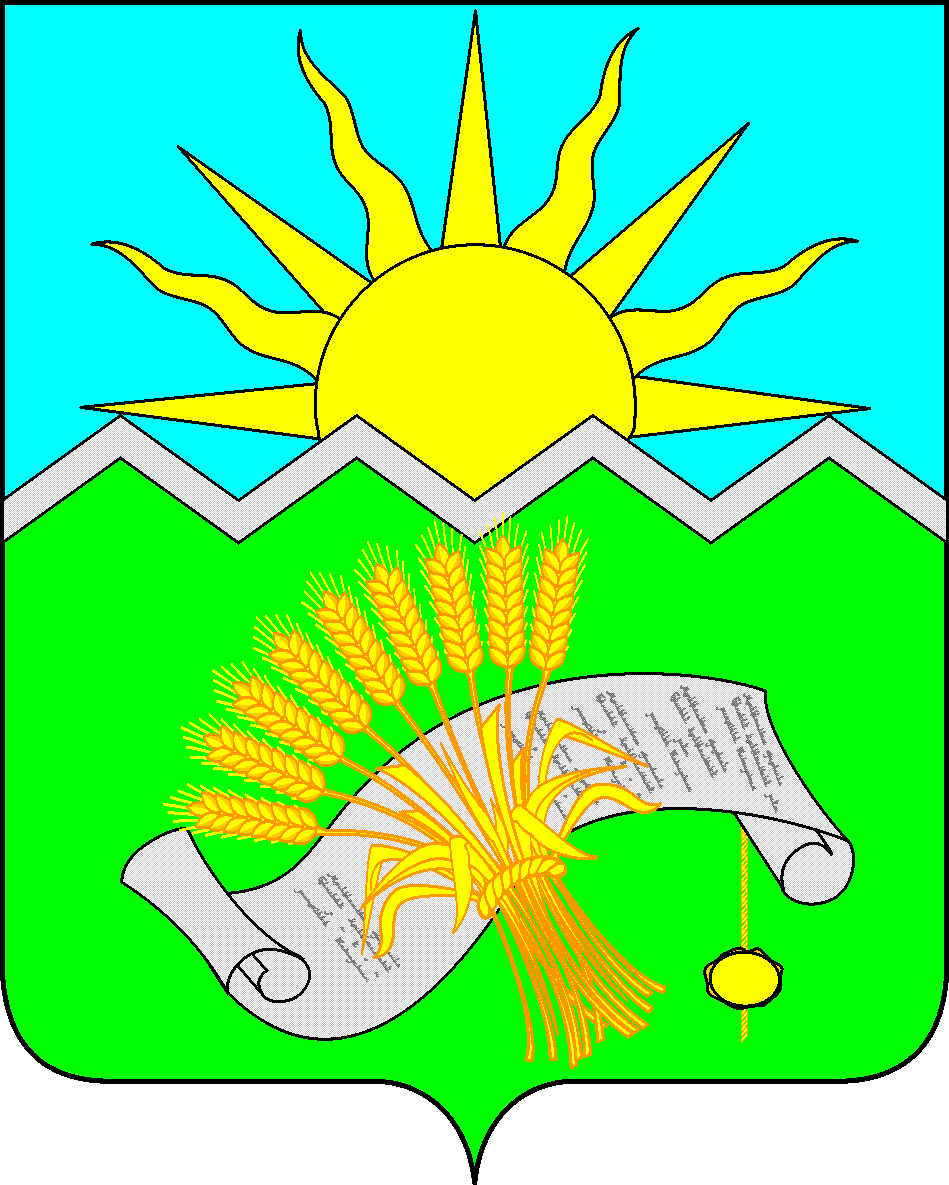 ТАТАРСТАН РЕСПУБЛИКАСЫБУА МУНИЦИПАЛЬ РАЙОНЫАЛШИХАВЫЛ ЖИРЛЕГЕ СОВЕТЫНаименованиеКод доходаСуммаНАЛОГОВЫЕ И НЕНАЛОГОВЫЕ ДОХОДЫ1 00 00000 00 0000 0001264,9НАЛОГИ НА ПРИБЫЛЬ, ДОХОДЫ1 01 00000 00 0000 000181,0Налог на доходы физических лиц1 01 02000 01 0000 110181,0НАЛОГИ НА СОВОКУПНЫЙ ДОХОД1 05 00000 00 0000 0001,0Единый сельскохозяйственный налог1 05 03000 01 0000 1101,0НАЛОГИ НА ИМУЩЕСТВО1 06 00000 00 0000 000719,9Налог на имущество физических лиц1 06 01000 00 0000 110122,0Налог на имущество физических лиц, взимаемый по ставкам, применяемым к объектам налогообложения, расположенным в границах сельских поселений1 06 01030 10 0000 110122,0Земельный налог1 06 06000 00 0000 110597,9Земельный налог с организаций, обладающих земельным участком, расположенным в границах сельских поселений 1 06 06033 10 0000 110 206,0Земельный налог с физических лиц, обладающих земельным участком, расположенным в границах сельских поселений1 06 06043 10 0000 110391,9ГОСУДАРСТВЕННАЯ ПОШЛИНА                   1 08 00000 00 0000 0003,0Государственная пошлина за совершение нотариальных действий должностными лицами органов местного самоуправления, уполномоченными в соответствии с законодательными актами Российской Федерации на совершение нотариальных действий1 08 04020 01 0000 1103,0СРЕДСТВА САМООБЛОЖЕНИЯ ГРАЖДАН1 17 14000 00 0000 150360,0Средства самообложения граждан, зачисляемые в бюджеты сельских поселений1 17 14030 10 0000 150360,0БЕЗВОЗМЕЗДНЫЕ ПОСТУПЛЕНИЯ2 00 00000 00 0000 0001830,5Безвозмездные поступления от других бюджетов бюджетной системы 2 02 00000 00 0000 000 1830,5Дотации бюджетам сельских поселений на выравнивание бюджетной обеспеченности из бюджетов муниципальных районов2 02 16001 10 0000 150 1693,1Субвенции бюджетам сельских поселений на осуществление первичного воинского учета на территориях, где отсутствуют военные комиссариаты2 02 35118 10 0000 150100,3Межбюджетные трансферты, передаваемые бюджетам сельских поселений для компенсации дополнительных расходов, возникших в результате решений, принятых органами власти другого уровня2 02 45160 10 0000 15037,1ВСЕГО ДОХОДОВ3095,4НаименованиеРЗПРЦСРВРСумма(тыс. руб.)Общегосударственные вопросы01960,4Функционирование высшего должностного лица субъекта РФ и муниципального образования0102500,7Непрограммные направления расходов0010029900000000500,7Глава муниципального образования01029900002030500,7Расходы на выплаты персоналу в целях обеспечения выполнения функций государственными (муниципальными) органами, казенными учреждениями, органами управления государственными внебюджетными фондами01029900002030100500,7Функционирование высших органов исполнительной власти субъектов РФ и муниципальных образований0104447,5Непрограммные направления расходов0010049900000000447,5Центральный аппарат01049900002040447,5Расходы на выплаты персоналу в целях обеспечения выполнения функций государственными (муниципальными) органами, казенными учреждениями, органами управления государственными внебюджетными фондами01049900002040100368,7Закупка товаров, работ и услуг для государственных (муниципальных) нужд0104990000204020075,4Иные бюджетные ассигнования010499000020408003,4Другие общегосударственные вопросы011312,2Непрограммные направления расходов0113990000000012,2Диспансеризация муниципальных служащих011399000970717,6Закупка товаров, работ и услуг для государственных (муниципальных) нужд011399000970712007,6Страхование муниципальных служащих011399000924102,5Закупка товаров, работ и услуг для государственных (муниципальных) нужд011399000924102002,5Уплата налога на имущество организаций и земельного налога011399000029502,1Иные бюджетные ассигнования011399000029508002,1Национальная оборона02100,3Непрограммные направления расходов020039900000000100,3Мобилизационная  и вневойсковая подготовка02039900051180100,3Расходы на выплаты персоналу в целях обеспечения выполнения функций государственными (муниципальными) органами, казенными учреждениями, органами управления государственными внебюджетными фондами0203990005118010089,6Закупка товаров, работ и услуг для государственных (муниципальных) нужд0203990005118020010,7Национальная экономика0400364,7Дорожное хозяйство 0409364,7Непрограммные направления расходов04099900000000364,7Содержание и ремонт автомобильных дорог в рамках благоустройства04099900078020364,7Закупка товаров, работ и услуг для государственных (муниципальных) нужд04099900078020200339,0Иные бюджетные ассигнования0409990007802080025,7Жилищно-коммунальное хозяйство05754,8Благоустройство0503754,8Непрограммные направления расходов05039900000000754,8Уличное освещение05039900078010427,9Закупка товаров, работ и услуг для государственных (муниципальных) нужд05039900078010200427,9Прочие мероприятия по благоустройству городских округов и поселений05039900078050326,9Закупка товаров, работ и услуг для государственных (муниципальных) нужд05039900078050      200292,2Иные бюджетные ассигнования05039900078050      80034,7Культура, кинематография081041,7Культура08011041,7Муниципальная программа «Развитие культуры Буинского муниципального района»080108000000001041,7Обеспечение деятельности клубов и культурно-досуговых центров0 80108401440911041,7Расходы на выплаты персоналу в целях обеспечения выполнения функций государственными (муниципальными) органами, казенными учреждениями, органами управления государственными внебюджетными фондами0 8010840144091100388,9Закупка товаров, работ и услуг для государственных (муниципальных) нужд08010840144091200626,0Иные бюджетные ассигнования0801084014409180026,8Всего расходов3221,9НаименованиеКВСРРЗПРЦСРВРСумма(тыс. руб.)Исполнительный комитет Альшиховского сельского поселения4013221,9Общегосударственные вопросы40101960,4Функционирование высшего должностного лица субъекта РФ и муниципального образования44010102500,7Непрограммные направления расходов44010010029900000000500,7Глава муниципального образования440101029900002030500,7Расходы на выплаты персоналу в целях обеспечения выполнения функций государственными (муниципальными) органами, казенными учреждениями, органами управления государственными внебюджетными фондами40101029900002030100500,7Функционирование высших органов исполнительной власти субъектов РФ и муниципальных образований4010104447,5Непрограммные направления расходов44010010049900000000447,5Центральный аппарат440101049900002040447,5Расходы на выплаты персоналу в целях обеспечения выполнения функций государственными (муниципальными) органами, казенными учреждениями, органами управления государственными внебюджетными фондами40101049900002040100368,7Закупка товаров, работ и услуг для государственных (муниципальных) нужд4010104990000204020075,4Иные бюджетные ассигнования401010499000020408003,4Другие общегосударственные вопросы401011312,2Непрограммные направления расходов4010113990000000012,2Диспансеризация муниципальных служащих401011399000970717,6Закупка товаров, работ и услуг для государственных (муниципальных) нужд401011399000970712007,6Страхование муниципальных служащих401011399000924102,5Закупка товаров, работ и услуг для государственных (муниципальных) нужд401011399000924102002,5Уплата налога на имущество организаций и земельного налога401011399000029502,1Иные бюджетные ассигнования401011399000029508002,1Национальная оборона40102100,3Непрограммные направления расходов401020039900000000100,3Мобилизационная  и вневойсковая подготовка40102039900051180100,3Расходы на выплаты персоналу в целях обеспечения выполнения функций государственными (муниципальными) органами, казенными учреждениями, органами управления государственными внебюджетными фондами4010203990005118010089,6Закупка товаров, работ и услуг для государственных (муниципальных) нужд4010203990005118020010,7Национальная экономика4010400364,7Дорожное хозяйство 4010409364,7Непрограммные направления расходов40104099900000000364,7Содержание и ремонт автомобильных дорог в рамках благоустройства40104099900078020364,7Закупка товаров, работ и услуг для государственных (муниципальных) нужд40104099900078020200339,0Иные бюджетные ассигнования4010409990007802080025,7Жилищно-коммунальное хозяйство40105754,8Благоустройство4010503754,8Непрограммные направления расходов40105039900000000754,8Уличное освещение40105039900078010427,9Закупка товаров, работ и услуг для государственных (муниципальных) нужд40105039900078010200427,9Прочие мероприятия по благоустройству городских округов и поселений40105039900078050326,9Закупка товаров, работ и услуг для государственных (муниципальных) нужд40105039900078050      200292,2Иные бюджетные ассигнования40105039900078050      80034,7Культура, кинематография401081041,7Культура40108011041,7Муниципальная программа «Развитие культуры Буинского муниципального района»401080108000000001041,7Обеспечение деятельности клубов и культурно-досуговых центров4010 80108401440911041,7Расходы на выплаты персоналу в целях обеспечения выполнения функций государственными (муниципальными) органами, казенными учреждениями, органами управления государственными внебюджетными фондами4010 8010840144091100388,9Закупка товаров, работ и услуг для государственных (муниципальных) нужд40108010840144091200626,0Иные бюджетные ассигнования4010801084014409180026,8Всего расходов3221,9